V Pardubicích 16.11.2020Vážená paní výchovná poradkyně/výchovný poradce,dovolte mi Vás informovat o možnosti pro Vaše žáky devátých ročníků se přímo propojit se středními školami a učilišti pomocí on-line videokonferencí (Microsoft Teams/Google Meet/…). Klasické výstavy středních škol nebylo možné letos uspořádat, proto Vás chceme upozornit na toto náhradní řešení.Střední školy a učiliště v našem regionu se zapojily do portálu BurzaŠkol.Online, který umožňuje deváťákům v jeden čas postupně komunikovat s vybranými středními školami a učilišti obdobně, jako na klasických výstavách. Portál naleznete na adrese https://burzaskol.online. Portál BurzaŠkol.Online získal podporu:MŠMT,Úřadu práce ČR,celorepublikové Hospodářské komory České republiky (záštitu nad portálem převzal její prezident Vladimír Dlouhý)Ideální způsob, jak deváťáky s portálem seznámit, je uspořádat přesně dva pracovní dny před „ostrou“ výstavou v 8:00-8:45 on-line hodinu se všemi deváťáky, kde si oni sami vyzkouší propojení s vybranými středními školami. Zástupci středních škol (z okresu) v tuto dobu budou na příjmu na svých on-line schůzkách (pro test spojení). Na tomto odkazu je připravena vzorová struktura hodiny (jak představení proběhlo v Pardubicích): https://burzaskol.online/clanek/12 Test připojení není možné udělat v jiném termínu. – Zpřístupňování tlačítek pro komunikaci žáků se školami je nastavené automaticky (dva pracovní dny před výstavou) a po té se možnost komunikace opět automaticky uzavře.Věříme, že Vašim žákům 9. ročníků umožníte zorientovat se ve vzdělávací nabídce alespoň tímto způsobem.S pozdravemIng. Jiří Formánek,
ředitel školy DELTA – Střední škola informatiky a ekonomie, Pardubice,
provozovatelé portálu BurzaŠkol.OnlineP.S.: V případě nejasností mne kontaktujte jiri.formanek@delta-skola.cz, 605 330 520 Příloha č. 1 Termíny testování připojeníI když střední školy vystavují i na jiných výstavách (mimo vlastní okres) na testování připojení by měly být „přítomny“ pouze ve svém okrese.Testování připojování deváťáků proběhne 8:00-8:45 dva pracovní dny před konáním výstavy. Pokud je termín výstavy např.: 7.12. (pondělí), testování připojení proběhne v předchozí čtvrtek 3.12. V Pardubickém kraji již testování proběhlo a v Libereckém kraji proběhne 11.12.2020.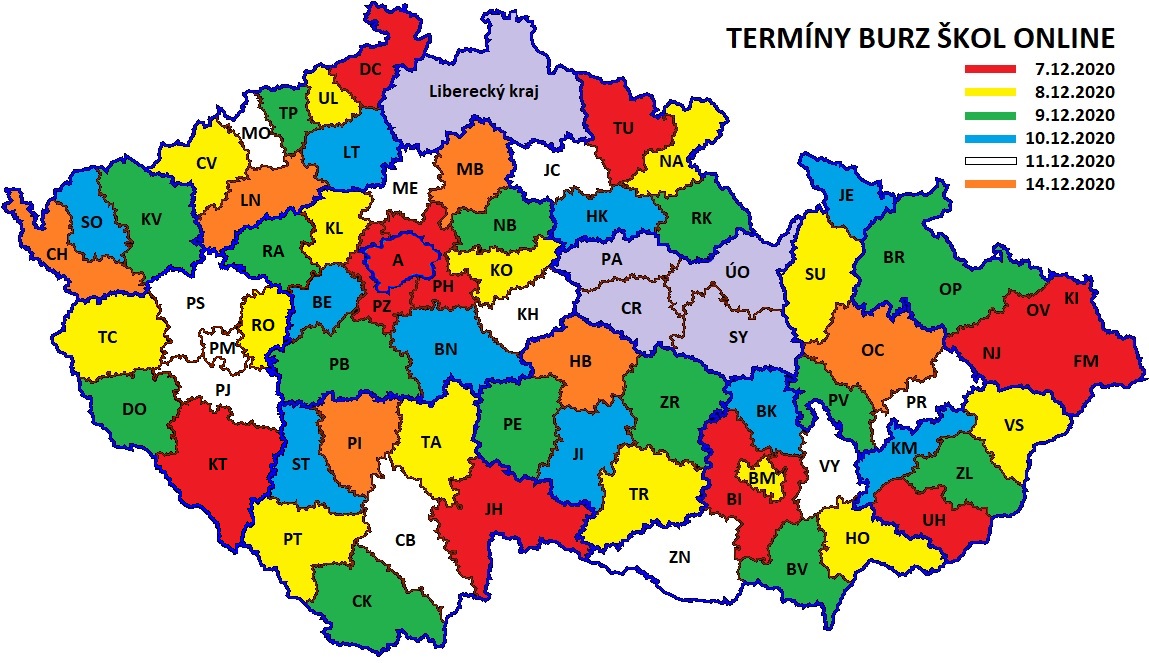 